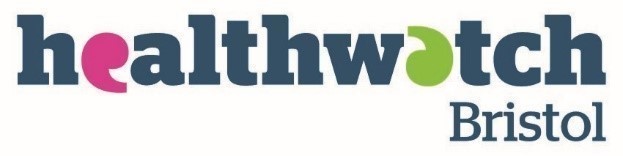     Prioritisation Panel Bristol MeetingWednesday 2nd February 2022     Digital meeting via ZOOM        11.30am - 12.30 pm       Open Public Meeting                   Agenda Welcome, Introduction, Conflict of interests11.30Review of action log from last meeting11.35Verbal review Matrix from Patient Feedback Q311.45Public Reports and recommendations12.00Bristol Healthwatch latest news12.15AOB12.20              7.Future Meetings: May 4th 2022, 11.30am12.25              8.Close12.30